９は・すべてのに・を！～もく・にを～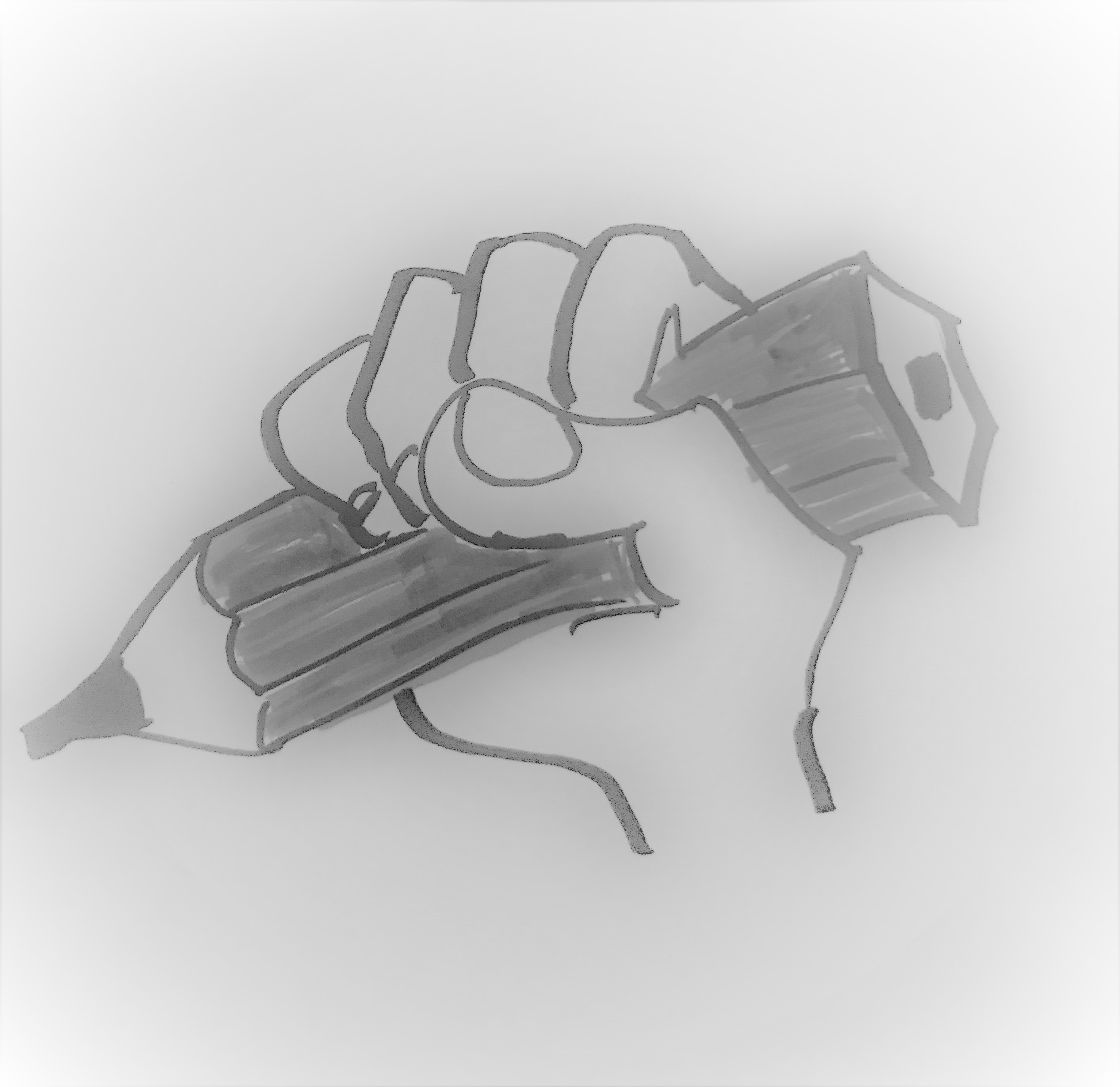 